Monitored Dosage System (MDS)                      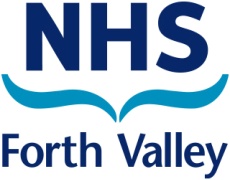 Claim FormPharmacy Name and Address				Contractor codeNumber of patients (excluding those in care homes) pharmacyis providing with MDS devices.I certify that, to the best of my knowledge, approved MDS trays were supplied to patients who are not resident in a residential care or nursing home.  I hereby claim reimbursement for the MDS devices purchased.I declare that the above information is correct and complete and I have provided the items claimed for and I have attached a copy of the supporting invoice.Counter Fraud Declaration: I accept that the information provided on this form may be used to verify the claim and may be shared with other bodies/agencies for the purposes of prevention and detection of crime.  In signing this form, I consent to this use and acknowledge that if I provide false information then I may be liable to criminal prosecution, referral to my professional body and/or recovery proceedings. Signature  ..........................................................Position .............................................................    Date ...............................................Please return to: Carol Droubay, Pharmacy Contracts OfficerPrimary Care Contractor ServicesNHS Forth ValleySuite 2,Carseview HouseCastle Business ParkStirling, FK9 4SWOr by e-mail:  carol.droubay@nhs.net	For NHS use:Authorised by: ____________________________________		   Date: _____________Amount paid: _____________________________________		   Date: _____________Date of claimSupplierNumber of devices purchasedTotal amount of claim (excl VAT)